PHỤ LỤC 2(Kèm theo Thông tư số 12/2010/TT-BTNMT ngày 26 tháng 7 năm 2010 của Bộ Tài nguyên và Môi trường quy định việc xây dựng, xác nhận, phê duyệt dự án theo Cơ chế phát triển sạch trong khuôn khổ Nghị định thư Kyoto)Tên các bên tham gia xây dựng dự ánVĂN KIỆN THIẾT KẾ DỰ ÁN THEO CƠ CHẾ PHÁT TRIỂN SẠCHTÊN DỰ ÁNTháng.... năm....Name of project participantsCLEAN DEVELOPMENT MECHANISM PROJECT DESIGN DOCUMENTNAME OF PROJECT...../20...Tên các bên tham gia xây dựng chương trìnhVĂN KIỆN THIẾT KẾ CHƯƠNG TRÌNH HOẠT ĐỘNG THEO CƠ CHẾ PHÁT TRIỂN SẠCHTÊN CHƯƠNG TRÌNHTháng.... năm....Name of project participantsCLEAN DEVELOPMENT MECHANISM PROGRAMME OF ACTIVITIES DESIGN DOCUMENTNAME OF PROGRAMME...../20...Tên các bên tham gia xây dựngVĂN KIỆN THIẾT KẾ HOẠT ĐỘNG CHƯƠNG TRÌNH THEO CƠ CHẾ PHÁT TRIỂN SẠCHTÊN HOẠT ĐỘNGTháng.... năm....Name of project participantsCLEAN DEVELOPMENT MECHANISM PROGRAMME ACTIVITIY DESIGN DOCUMENTNAME OF ACTIVITY...../20...CDM PROGRAMME ACTIVITY DESIGN DOCUMENT FORM (CDM-CPA-DD) - Version 01 NAME/TITLE OF THE PoA: 	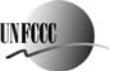 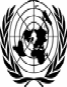 CDM - Executive Board	page 1CONTENTSA. General description of CDM programme activity (CPA) B. Eligibility of CPA Estimation of Emission ReductionsC. Environmental AnalysisD. Stakeholder commentsAnnexesAnnex 1: Contact information on entity/individual responsible for the CPA Annex 2: Information regarding public fundingAnnex 3: Baseline information Annex 4: Monitoring plan NOTE:(i) This form is for the submission of CPAs that apply a large scale methodology using provisions of the proposed PoA.(ii) The coordinating/managing entity shall prepare a CDM Programme Activity Design Document (CDM-CPA-DD)1,2 that is specified to the proposed PoA by using the provisions stated in the PoA DD. At the time of requesting registration the PoA DD must be accompanied by a CDM-CPA-DD form that has been specified for the proposed PoA, as well as by one completed CDM-CPA-DD (using a real case). After the first CPA, every CPA that is added over time to the PoA must submit a completed CDM-CPA-DD.-------------------------------------------------------1 The latest version of the template form CDM-CPA-DD is available on the UNFCCC CDM web site in the reference/document section.2 At the time of requesting validation/registration, the coordinating managing entity is required to submit a completed CDM-POA-DD, the PoA specific CDM-CPA-DD, as well as one of such CDM-CPA- DD completed (using a real case).CDM PROGRAMME ACTIVITY DESIGN DOCUMENT FORM (CDM-CPA-DD) - Version 01 NAME/TITLE OF THE PoA: 	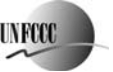 CDM - Executive Board	page 2>>>>>> Here the information on the entity/individual responsible of the CPA shall be included, hence forth referred to as CPA implementer(s). CPA implementers can be project participants of the PoA, under which the CPA is submitted, provided the name is included in the registered PoA.>>>>>> Geographic reference or other means of identification3, Name/contact details of the entity/individual responsible for the CPA, e.g. in case of stationary CPA geographic reference, in case of mobile CPAs means such as registration number, GPS devices.>>>>---------------------------------------------------3 E.g. in case of stationary CPA geographic reference, in case of mobile CPAs means such as registration number, GPS devices.CDM PROGRAMME ACTIVITY DESIGN DOCUMENT FORM (CDM-CPA-DD) - Version 01 NAME/TITLE OF THE PoA: 	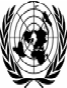 CDM - Executive Board	page 3Renewable crediting period; OrFixed Crediting period[Delete the one that is not applicable]>>>>NOTE: Please note that the duration of crediting period of any CPA shall be limited to the end date of the PoA regardless of when the CPA was added..>>>>>>CDM PROGRAMME ACTIVITY DESIGN DOCUMENT FORM (CDM-CPA-DD) - Version 01 NAME/TITLE OF THE PoA: 	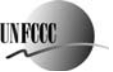 CDM - Executive Board	page 4>>>>>>>>>>>>>>CDM PROGRAMME ACTIVITY DESIGN DOCUMENT FORM (CDM-CPA-DD) - Version 01 NAME/TITLE OF THE PoA: 	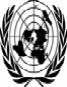 CDM - Executive Board	page 5>> Please tick if this information is provided at the PoA level. In this case sections C.2. and C.3. need not be completed in this form.>>>>>> Please tick if this information is provided at the PoA level. In this case sections D.2. to D.4. need not be completed in this form.>>>>>>This template shall not be altered. It shall be completed without modifying/adding headings or logo, format or font.CDM PROGRAMME ACTIVITY DESIGN DOCUMENT FORM (CDM-CPA-DD) - Version 01 NAME/TITLE OF THE PoA: 	CDM - Executive Board	page 6Annex 1CONTACT INFORMATION ON ENTITY/INDIVIDUAL RESPONSIBLE FOR THE CPAAnnex 2INFORMATION REGARDING PUBLIC FUNDINGAnnex 3BASELINE INFORMATION Annex 4MONITORING INFORMATIONThis template shall not be altered. It shall be completed without modifying/adding headings or logo, format or font.MẪU VĂN KIỆN THIẾT KẾ HOẠT ĐỘNG CHƯƠNG TRÌNH (CDM-CPA-DD) - Phiên bản 01TÊN CỦA PoA: 	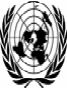 Ban Chấp hành CDM	trang 1NỘI DUNGA. Mô tả chung về hoạt động chương trình theo CDM (CPA) B. Tính phù hợp của CPA và ước tính lượng giảm phát thảiC. Phân tích môi trườngD. Nhận xét của các bên liên quanPhụ lụcPhụ lục 1: Địa chỉ liên hệ của đơn vị/cá nhân chịu trách nhiệm cho CPA Phụ lục 2: Thông tin liên quan đến tài trợ côngPhụ lục 3: Thông tin về đường cơ sởPhụ lục 4: Thông tin về giám sátGHI CHÚ:(i) Mẫu Văn kiện này dùng cho các CPA áp dụng phương pháp luận quy mô lớn dựa theo các nội dung trong PoA đã đề xuất.(ii) Các đơn vị điều phối/quản lý cần chuẩn bị Văn kiện thiết kế Hoạt động chương trình theo CDM (CDM-CPA-DD)1,2 được chỉ rõ trong PoA đề xuất, sử dụng các nội dung trong Văn kiện Thiết kế của Chương trình hoạt động (PoA-DD). Tại thời điểm yêu cầu đăng ký, kèm theo PoA-DD phải có một mẫu CDM-CPA-DD đã được chỉ rõ trong PoA đề xuất và một bản CDM-CPA-DD hoàn thiện (đã có trong thực tế). Sau CPA đầu tiên, những CPA tiếp theo mà được bổ sung vào PoA cần phải nộp CDM-CPA-DD hoàn chỉnh.-------------------------------------------------1 Phiên bản mới nhất của mẫu CDM-CPA-DD được đăng tải trên trang web của UNFCCC CDM trong mục tài liệu tham khảo.2 Tại thời điểm yêu cầu phê duyệt/đăng ký, đơn vị quản lý/điều phối phải đệ trình một mẫu CDM- PoA-DD hoàn chỉnh, mẫu CDM-CPA-DD chung của PoA và một CDM-CPA-DD hoàn thiện (đã có trong thực tế).MẪU VĂN KIỆN THIẾT KẾ HOẠT ĐỘNG CHƯƠNG TRÌNH (CDM-CPA-DD) - Phiên bản 01TÊN CỦA PoA: 	Ban Chấp hành CDM	trang 2>>>>>> Trình bày thông tin về đơn vị/cá nhân chịu trách nhiệm cho CPA (người thực hiện CPA). Người thực hiện có thể là các bên tham gia dự án trong PoA mà CPA được bổ sung vào.>>>>>> Thông tin về địa lý hoặc các cách nhận dạng khác3, tên/thông tin liên hệ của đơn vị/cá nhân chịu trách nhiệm cho CPA, chẳng hạn như trong trường hợp thông tin về địa lý không thay đổi hoặc các thông tin của các CPA như số đăng ký, thiết bị GPS thay đổi.>>>>--------------------------------------------3 Tức là, trong trường hợp thông tin về địa lý không thay đổi hoặc các thông tin của các CPA như số đăng ký, thiết bị GPS thay đổi.MẪU VĂN KIỆN THIẾT KẾ HOẠT ĐỘNG CHƯƠNG TRÌNH (CDM-CPA-DD) - Phiên bản 01TÊN CỦA PoA: 	Ban Chấp hành CDM	trang 3Giai đoạn tín dụng có thể gia hạn; HoặcGiai đoạn tín dụng cố định[Loại bỏ trường hợp không áp dụng]>>>>GHI CHÚ: Thời gian hoạt động của giai đoạn tín dụng của bất kỳ CPA nào cần được giới hạn đến ngày cuối cùng của PoA, không tính đến việc khi nào CPA được đưa vào.>>>>>>MẪU VĂN KIỆN THIẾT KẾ HOẠT ĐỘNG CHƯƠNG TRÌNH (CDM-CPA-DD) - Phiên bản 01TÊN CỦA PoA: 	Ban Chấp hành CDM	trang 4>>>>>>>>>>>>>>MẪU VĂN KIỆN THIẾT KẾ HOẠT ĐỘNG CHƯƠNG TRÌNH (CDM-CPA-DD) - Phiên bản 01TÊN CỦA PoA: 	Ban Chấp hành CDM	trang 5>> Đánh dấu nếu thông tin này đã được cung cấp ở cấp độ PoA. Trong trường hợp này, mục C.2. và C.3. không cần phải hoàn thành trong văn kiện này.>>>>>> Hãy đánh dấu nếu thông tin này được cung cấp ở cấp độ PoA. Trong trường hợp này từ mục D.2. đến mục D.4. không cần phải hoàn thành trong văn kiện này.>>>>>>MẪU VĂN KIỆN THIẾT KẾ HOẠT ĐỘNG CHƯƠNG TRÌNH (CDM-CPA-DD) - Phiên bản 01TÊN CỦA PoA: 	Ban Chấp hành CDM	trang 6Phụ lục 1ĐỊA CHỈ LIÊN HỆ CỦA CÁC ĐƠN VỊ/CÁ NHÂN CHỊU TRÁCH NHIỆM CHO CPAPhụ lục 2THÔNG TIN LIÊN QUAN ĐẾN TÀI TRỢ CÔNGPhụ lục 3THÔNG TIN VỀ ĐƯỜNG CƠ SỞPhụ lục 4THÔNG TIN VỀ GIÁM SÁTPROJECT DESIGN DOCUMENT FORM (CDM PDD) - Version 03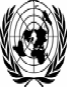 CDM - Executive Board									page 1CONTENTSA. General description of project activityB. Application of a baseline and monitoring methodologyC. Duration of the project activity/crediting periodD. Environmental impactsE. Stakeholders’ commentsAnnexesAnnex 1: Contact information on participants in the project activityAnnex 2: Information regarding public fundingAnnex 3: Baseline informationAnnex 4: Monitoring planPROJECT DESIGN DOCUMENT FORM (CDM PDD) - Version 03CDM - Executive Board 									page 2>>>>>>>>>>>>>>>>>>>>>>>>PROJECT DESIGN DOCUMENT FORM (CDM PDD) - Version 03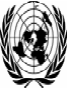 CDM - Executive Board 									page 3>>>>>>>>>>>>(Copy this table for each data and parameter)>>PROJECT DESIGN DOCUMENT FORM (CDM PDD) - Version 03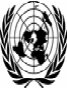 CDM - Executive Board 									page 4>>>>>>>>>>PROJECT DESIGN DOCUMENT FORM (CDM PDD) - Version 03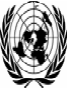 CDM - Executive Board 									page 5>>>>>>>>>>>>>>>>>>>>>>PROJECT DESIGN DOCUMENT FORM (CDM PDD) - Version 03CDM - Executive Board 									page 6Annex 1CONTACT INFORMATION ON PARTICIPANTS IN THE PROJECT ACTIVITYAnnex 2INFORMATION REGARDING PUBLIC FUNDINGAnnex 3BASELINE INFORMATIONAnnex 4MONITORING INFORMATION----------MẪU VĂN KIỆN THIẾT KẾ DỰ ÁN (CDM PDD) - Phiên bản 03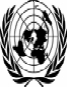 Ban Chấp hành CDMtrang 1NỘI DUNGA. Mô tả chung về hoạt động dự ánB. Áp dụng phương pháp luận đường cơ sở và phương pháp luận giám sátC. Thời gian hoạt động của dự án/giai đoạn tín dụngD. Các tác động đến môi trườngE. Nhận xét của các bên liên quanPhụ lụcPhụ lục 1: Địa chỉ liên hệ của các bên tham gia hoạt động dự ánPhụ lục 2: Thông tin liên quan đến tài trợ côngPhụ lục 3: Thông tin về đường cơ sởPhụ lục 4: Thông tin về giám sátMẪU VĂN KIỆN THIẾT KẾ DỰ ÁN (CDM PDD) - Phiên bản 03Ban Chấp hành CDMtrang 2>>>>>>>>>>>>>>>>>>>>>>>>MẪU VĂN KIỆN THIẾT KẾ DỰ ÁN (CDM PDD) - Phiên bản 03Ban Chấp hành CDMtrang 3>>>>>>>>>>>>(Mô tả như bảng dưới đây đối với từng dữ liệu và thông số)>>MẪU VĂN KIỆN THIẾT KẾ DỰ ÁN (CDM PDD) - Phiên bản 03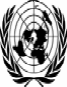 Ban Chấp hành CDM trang 4>>>>B.8. Ngày hoàn thành việc áp dụng phương pháp luận nghiên cứu đường cơ sở và phương pháp luận giám sát và tên của (những) cá nhân/đơn vị chịu trách nhiệm:>>>>>>MẪU VĂN KIỆN THIẾT KẾ DỰ ÁN (CDM PDD) - Phiên bản 03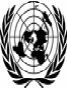 Ban Chấp hành CDMtrang 5>>>>>>>>>>>>>>>>>>>>MẪU VĂN KIỆN THIẾT KẾ DỰ ÁN (CDM PDD) - Phiên bản 03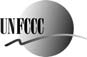 Ban Chấp hành CDMtrang 6Phụ lục 1ĐỊA CHỈ LIÊN HỆ CỦA CÁC BÊN THAM GIA HOẠT ĐỘNG DỰ ÁNPhụ lục 2THÔNG TIN LIÊN QUAN ĐẾN TÀI TRỢ CÔNG Phụ lục 3THÔNG TIN VỀ ĐƯỜNG CƠ SỞPhụ lục 4THÔNG TIN VỀ GIÁM SÁT- - - - -PROGRAMME OF ACTIVITIES DESIGN DOCUMENT FORM(CDM-PoA-DD) - Version 01CDM - Executive Board	page 1CONTENTSA. General description of programme of activities (PoA) B. Duration of the programme of activitiesC. Environmental AnalysisD. Stakeholder commentsE. Application of a baseline and monitoring methodology to a typical CDM Programme Activity (CPA)AnnexesAnnex 1: Contact information on Coordinating/managing entity and participants of PoA Annex 2: Information regarding public fundingAnnex 3: Baseline informationAnnex 4: Monitoring planNOTE:This form is for the submission of a CDM PoA whose CPAs apply a large scale approved methodology.At the time of requesting registration this form must be accompanied by a CDM-CPA-DD form that has been specified for the proposed PoA, as well as by one completed CDM-CPA-DD (using a real case).PROGRAMME OF ACTIVITIES DESIGN DOCUMENT FORM(CDM-PoA-DD) - Version 01CDM - Executive Board	page 2>>>> Here the following information will be included1. General operating and implementing framework of PoA2. Policy/measure or stated goal of the PoA3. Confirmation that the proposed PoA is a voluntary action by the coordinating/managing entity.>> Here the following information shall be included1. Coordinating or managing entity of PoA as the entity which communicates with the Board2. Project participants being registered in relation to the PoA. Project participants may or may not be involved in one of the CPAs related to the PoA.>>>>>> Definition of the boundary for the PoA in terms of a geographical area (e.g., municipality, region within a country, country or several countries) within which all CDM programme activities (CPAs) included in the PoA will be implemented, taking into consideration the requirement that all applicable national and/or sectoral policies and regulations of each host country within that chosen boundary;>>>>>> Here only a description of criteria for enrolling the CPA shall be described, the criteria for demonstrating additionality of CPA shall be described in section E.5>> Here the following shall be demonstrated:(i) The proposed PoA is a voluntary coordinated action;PROGRAMME OF ACTIVITIES DESIGN DOCUMENT FORM(CDM-PoA-DD) - Version 01CDM - Executive Board	page 3(ii) If the PoA is implementing a voluntary coordinated action, it would not be implemented in the absence of the PoA;(iii) If the PoA is implementing a mandatory policy/regulation, this would/is not enforced; (iv) If mandatory a policy/regulation are enforced, the PoA will lead to a greater level of enforcement of the existing mandatory policy/regulation.The information presented here shall constitute the demonstration of additionality of the PoA as a whole.>> Description of the operational and management arrangements established by the coordinating/managing entity for the implementation of the PoA, including:(i) a record keeping system for each CPA under the PoA,(ii) a system/procedure to avoid double accounting e.g. to avoid the case of including a new CPA that has been already registered either as CDM project activity or as a CPA of another PoA,(iii) the provisions to ensure that those operating the CPA are aware and have agreed that their activity is being subscribed to the PoA;>> Here the following information will be provided:(i) Description of the proposed statistically sound sampling method/procedure to be used by DOEs for verification of the amount of reductions of anthropogenic emissions by sources or removals by sinks of greenhouse gases achieved by CPAs under the PoA.(ii) In case the coordinating/managing entity opts for a verification method that does not use sampling but verifies each CPA (whether in groups or not, with different or identical verification periods) a transparent system is to be defined and described that ensures that no double accounting occurs and that the status of verification can be determined anytime for each CPA;>>>>>>PROGRAMME OF ACTIVITIES DESIGN DOCUMENT FORM(CDM-PoA-DD) - Version 01CDM - Executive Board	page 4>>1. Environmental Analysis is done at PoA level	2. Environmental Analysis is done at CPA level	>>>>>>1. Local stakeholder consultation is done at PoA level	2. Local stakeholder consultation is done at CPA level	Note: If local stakeholder comments are invited at the PoA level, include information on how comments by local stakeholders were invited, a summary of the comments received and how due account was taken of any comments received, as applicable.>>>>>>This section shall demonstrate the application of the baseline and monitoring methodology to a typical -CPA. The information defines the PoA specific elements that shall be included in preparing the PoA specific form used to define and include a CPA in this PoA (PoA specific CDM-CPA-DD).PROGRAMME OF ACTIVITIES DESIGN DOCUMENT FORM(CDM-PoA-DD) - Version 01CDM - Executive Board	page 5>>>>>>>>>>>> Here the PPs shall demonstrate, using the procedure provided in the baseline and monitoring methodology applied, additionality of a typical CPA.>> Here the PPs shall provide the key criteria for assessing additionality of a CPA when proposed to be included in the registered PoA. The criteria shall be based on additionality assessment undertaken in E.5.1 above. The project participants shall justify the choice of criteria based on analysis in above section.It shall be demonstrated how these criteria would be applied to the additionality of a typical CPA at the time of inclusion.NOTE: Information provided here shall be incorporated into the CDM-CPA-DD that has been specified for this PoA and shall be included in documentation submitted by project participants at registration of PoA.>>>>PROGRAMME OF ACTIVITIES DESIGN DOCUMENT FORM(CDM-PoA-DD) - Version 01CDM - Executive Board	page 6(Copy this table for each data and parameter)(Copy this table for each data and parameter)>>>>This template shall not be altered. It shall be completed without modifying/adding headings or logo, format or font.PROGRAMME OF ACTIVITIES DESIGN DOCUMENT FORM(CDM-PoA-DD) - Version 01CDM - Executive Board	page 7Annex 1CONTACT INFORMATION ON COORDINATING/MANAGING ENTITY andPARTICIPANTS IN THE PROGRAMME of ACTIVITIESAnnex 2INFORMATION REGARDING PUBLIC FUNDINGAnnex 3BASELINE INFORMATIONAnnex 4MONITORING INFORMATION- - - - -This template shall not be altered. It shall be completed without modifying/adding headings or logo, format or font.MẪU VĂN KIỆN THIẾT KẾ CHƯƠNG TRÌNH HOẠT ĐỘNG(CDM-PoA-DD) - Phiên bản 01Ban Chấp hành CDM	Trang 1NỘI DUNGA. Mô tả chung về chương trình hoạt động (PoA) B. Thời gian thực hiện chương trình hoạt độngC. Phân tích môi trườngD. Nhận xét của các bên liên quanE. Áp dụng phương pháp luận đường cơ sở và giám sát cho một Hoạt động Chương trình theo CDM (CPA) điển hìnhPhụ lụcPhụ lục 1: Địa chỉ liên hệ của Đơn vị quản lý/điều phối và các bên tham gia PoA Phụ lục 2: Thông tin liên quan đến tài trợ côngPhụ lục 3: Thông tin về đường cơ sởPhụ lục 4: Kế hoạch giám sátGHI CHÚ:Mẫu này dùng cho PoA theo CDM mà các CPA của nó áp dụng phương pháp luận quy mô lớn đã được phê duyệt.Tại thời điểm yêu cầu đăng ký, mẫu này phải kèm theo một mẫu CDM-CPA-DD đã được chỉ rõ đối với PoA đề xuất, cũng như một CDM-CPA-DD hoàn thiện (đã có trong thực tế).MẪU VĂN KIỆN THIẾT KẾ CHƯƠNG TRÌNH HOẠT ĐỘNG(CDM-PoA-DD) - Phiên bản 01Ban Chấp hành CDM	Trang 2>>>> Ở đây bao gồm các thông tin sau1. Khuôn khổ thực hiện và vận hành chung của PoA2. Chính sách/biện pháp hoặc mục tiêu đề ra của PoA3. Khẳng định rằng PoA đề xuất là một hoạt động tự nguyện của đơn vị quản lý/điều phối.>> Ở đây bao gồm các thông tin sau1. Đơn vị quản lý hoặc điều phối PoA là đơn vị liên lạc với Ban Chấp hành quốc tế về CDM2. Các bên tham gia dự án được đăng ký của PoA. Các bên tham gia dự án có thể hoặc không tham gia vào một trong những CPA của PoA.>>>>>> Xác định ranh giới đối với PoA theo khu vực địa lý (ví dụ, thành phố, khu vực trong một quốc gia, quốc gia hoặc một vài quốc gia) trong đó tất cả các hoạt động chương trình theo CDM (CPAs) nằm trong PoA sẽ được thực hiện, có tính đến yêu cầu của tất cả các quy định và chính sách quốc gia và/hoặc lĩnh vực của mỗi nước chủ nhà trong ranh giới đã chọn đó;>>>>>> Ở đây chỉ mô tả các tiêu chuẩn cho việc đưa CPA vào PoA. Các tiêu chuẩn để chứng minh tính bổ sung của CPA sẽ được mô tả trong mục E.5>> Ở đây cần chứng minh những điều sau:(i) PoA đề xuất là một hoạt động được điều phối tự nguyện;MẪU VĂN KIỆN THIẾT KẾ CHƯƠNG TRÌNH HOẠT ĐỘNG(CDM-PoA-DD) - Phiên bản 01Ban Chấp hành CDM	Trang 3(ii) Nếu PoA đang thực hiện một hoạt động điều phối tự nguyện, hoạt động này sẽ không được thực hiện nếu không có PoA;(iii) Nếu PoA đang thi hành một quy định/chính sách bắt buộc thì việc thi hành này không mang tính cưỡng chế;(iv) Nếu một quy định/chính sách bắt buộc có tính cưỡng chế, PoA sẽ dẫn đến mức độ cưỡng chế cao hơn của quy định/chính sách bắt buộc hiện hành.Những thông tin ở mục này sẽ chứng minh tính bổ sung của toàn bộ PoA.>> Mô tả kế hoạch vận hành và quản lý của đơn vị quản lý/điều phối việc thực hiện PoA, bao gồm:(i) hệ thống lưu trữ hồ sơ đối với mỗi CPA thuộc PoA,(ii) hệ thống/quy trình để tránh trùng lặp, ví dụ tránh trường hợp đưa một CPA mới vào PoA mà CPA này đã được đăng ký là hoạt động dự án CDM hoặc là một CPA thuộc một PoA khác, (iii) các điều khoản để đảm bảo rằng những người vận hành CPA nhận thức và đồng ý tham gia vào PoA;>> Ở đây bao gồm những thông tin sau:(i) Mô tả thủ tục/phương pháp lẫy mẫu thống kê đề xuất được DOE sử dụng cho việc thẩm tra lượng giảm phát thải gây ra bởi con người từ các nguồn hoặc lượng khí nhà kính được loại bỏ bằng các bể hấp thụ đạt được nhờ hoạt động CPA trong khuôn khổ PoA.(ii) Trong trường hợp cơ quan quản lý/điều phối chọn một phương pháp thẩm tra không lấy mẫu mà thẩm tra từng CPA (theo nhóm hay không theo nhóm, với những thời kỳ thẩm tra giống hoặc khác nhau), phải xác định và mô tả hệ thống thẩm tra rõ ràng để đảm bảo không trùng lặp và có thể xác định trạng thái thẩm tra tại bất kỳ thời điểm nào đối với mỗi CPA;>>>>B.2. Khoảng thời gian của chương trình hoạt động:>>MẪU VĂN KIỆN THIẾT KẾ CHƯƠNG TRÌNH HOẠT ĐỘNG(CDM-PoA-DD) - Phiên bản 01Ban Chấp hành CDM	Trang 4>>1. Phân tích môi trường ở cấp độ PoA	2. Phân tích môi trường ở cấp độ CPA	>>>>>>1. Tham vấn các bên liên quan tại địa phương ở cấp độ PoA	2. Tham vấn các bên liên quan tại địa phương ở cấp độ CPA	Ghi chú: Nếu việc mời tham vấn được tiến hành ở cấp độ PoA, hãy nêu các thông tin về cách thức thu thập ý kiến nhận xét của các bên liên quan, tổng hợp các ý kiến nhận được và cách thức tiếp thu và xử lý các ý kiến đó.>>>>>>Phần này giải thích việc áp dụng phương pháp luận đường cơ sở và giám sát cho một CPA chung. Các thông tin này xác định các yếu tố đặc trưng của PoA mà các yếu tố đó sẽ được đưa vào quá trình xây dựng mẫu đặc trưng của PoA. Mẫu này dùng để xác định và đưa một CPA vào trong PoA (CDM-CPA-DD chung của PoA).>>MẪU VĂN KIỆN THIẾT KẾ CHƯƠNG TRÌNH HOẠT ĐỘNG(CDM-PoA-DD) - Phiên bản 01Ban Chấp hành CDM	Trang 5>>>>>>>>>> Ở đây, các bên tham gia dự án cần sử dụng thủ tục trong phương pháp luận đường cơ sở và giám sát đã áp dụng để chứng minh tính bổ sung của một CPA chung.>> Ở đây, các bên tham gia dự án cần đưa ra những tiêu chuẩn chính để đánh giá tính bổ sung của một CPA dự định đưa vào PoA đã đăng ký. Những tiêu chuẩn này cần dựa trên việc đánh giá tính bổ sung đã được thực hiện ở mục E.5.1 trên đây. Các bên tham gia dự án sẽ phải lý giải việc lựa chọn các tiêu chuẩn dựa trên các phân tích ở phần trên.Cần trình bày việc làm thế nào để áp dụng những tiêu chuẩn trên đây vào việc chứng minh tính bổ sung của một CPA điển hình tại thời điểm đưa CPA vào PoA.GHI CHÚ: Thông tin cung cấp ở đây cần tuân theo CDM-CPA-DD đã được định rõ đối với PoA đã đăng ký và sẽ nằm trong tài liệu được đệ trình bởi các bên tham gia dự án tại thời điểm đăng ký PoA.>>>>MẪU VĂN KIỆN THIẾT KẾ CHƯƠNG TRÌNH HOẠT ĐỘNG(CDM-PoA-DD) - Phiên bản 01Ban Chấp hành CDM	Trang 6 (Mô tả như bảng dưới đây đối với từng dữ liệu và thông số)(Mô tả như bảng dưới đây đối với từng dữ liệu và thông số)>>>>MẪU VĂN KIỆN THIẾT KẾ CHƯƠNG TRÌNH HOẠT ĐỘNG(CDM-PoA-DD) - Phiên bản 01Ban Chấp hành CDM	Trang 7Phụ lục 1ĐỊA CHỈ LIÊN HỆ CỦA ĐƠN VỊ QUẢN LÝ/ĐIỀU PHỐI VÀ CÁC BÊN THAM GIATRONG CHƯƠNG TRÌNH HOẠT ĐỘNGPhụ lục 2THÔNG TIN LIÊN QUAN ĐẾN TÀI TRỢ CÔNGPhụ lục 3THÔNG TIN VỀ ĐƯỜNG CƠ SỞPhụ lục 4THÔNG TIN VỀ GIÁM SÁT- - - - CLEAN DEVELOPMENT MECHANISMPROGRAM ACTIVITY DESIGN DOCUMENT FORM (CDM-CPA-DD) Version 01SECTION A. General description of CDM programme activity (CPA)A.1. Title of the CPA:A.2. Description of the CPA:A.3. Entity/individual responsible for CPA:A.4. Technical description of the CPA:A.4.1. Identification of the CPA:A.4.1.1. Host Party:A.4.1.2. Geographic reference of other means of identification allowing the unique identification of the CPA (maximum one page):A.4.2. Duration of the CPA:A.4.2.1. Starting date of the CPA:A.4.2.2. Expected operational lifetime of the CPA:A.4.3. Choice of the crediting periodand related information:A.4.3.1. Starting date of the crediting period:A.4.3.2. Length of the crediting period, first crediting period if the choice is renewable CP:A.4.4. Estimated amount of emission reductions over the chosen crediting period:A.4.5. Public funding of the CPA:A.4.6. Confirmation that CPA is neither registered as an individual CDM project activity nor is part of another Registered PoA:SECTION B. Eligibility of CPA and Estimation of emissions reductionsB.1. Title and reference of the Registered PoA to which CPA is added:B.2. Justification of the why the CPA is eligible to be included in the Registered PoA:B.3. Assessment and demonstration of additionality of the CPA, as per eligibility criteria listed in the Registered PoA:B.4. Description of the sources and gases included in the project boundary and proof that the CPA is located within the geographical boundary of the registered PoA.B.5. Emission reductions:B.5.1. Data and parameters that are available at validation:B.5.2. Ex-ante calculation of emission reductions:B.5.3. Summary of the ex-ante estimation of emission reductions:YearEstimation of project activity emissions(tonnes of CO2 e)Estimation of baseline emissions(tonnes of CO2 e)Estimation of leakage(tonnes of CO2 e)Estimation of overall emission reductions(tonnes of CO2 e)Year AYear BYear CYear...Total (tonnes of CO2 e)B.6. Application of the monitoring methodology and description of the monitoring plan:B.6.1. Description of the monitoring plan:SECTION C. Environmental analysisC.1. Please indicate the level at which environmental analysis as per requirements of the CDM modalities and procedures is undertaken. Justify the choice of level at which the environmental analysis is undertaken:C.2. Documentation on the analysis of the environmental impacts, including transboundary impacts:C.3. Please state whether in accordance with the host Party laws/regulations, an environmental impact assessment is required for a typical CPA, included in the programme of activities (PoA),:SECTION D. Stakeholders’ commentsD.1. Please indicate the level at which local stakeholder comments are invited. Justify the choice:D.2. Brief description how comments by local stakeholders have been invited and compiled:D.3. Summary of the comments received:D.4. Report on how due account was taken of any comments received:Organization:Street/P.O.Box:Building:City:State/Region:Postfix/ZIP:Country:Telephone:FAX:E-Mail:URL:Represented by:Title:Salutation:Last Name:Middle Name:First Name:Department:Mobile:Direct FAX:Direct tel:Personal E-Mail:CƠ CHẾ PHÁT TRIỂN SẠCHMẪU VĂN KIỆN THIẾT KẾ HOẠT ĐỘNG CHƯƠNG TRÌNH (CDM-CPA-DD) Phiên bản 01PHẦN A. Mô tả chung về hoạt động chương trình theo CDM (CPA)A.1. Tên của CPA:A.2. Mô tả về CPA:A.3. Đơn vị/cá nhân chịu trách nhiệm cho CPA:A.4. Mô tả kỹ thuật của CPA:A.4.1. Nhận dạng CPA:A.4.1.1. Nước chủ nhà:A.4.1.2. Thông tin địa lý hoặc các cách nhận dạng khác cho phép xác định CPA (tối đa 01 trang):A.4.2. Thời gian tiến hành CPA:A.4.2.1. Ngày bắt đầu của CPA:A.4.2.2. Thời gian hoạt độngdự kiến của CPA:A.4.3. Lựa chọn giai đoạn tín dụng và các thông tin liên quan:A.4.3.1. Ngày bắt đầu của giai đoạn tín dụng:A.4.3.2. Độ dài của giai đoạn tín dụng, giai đoạn tín dụng đầu tiên nếu lựa chọn giai đoạn tín dụng có thể lặp lại:A.4.4. Ước tính lượng giảm phát thải trong giai đoạn tín dụngđã lựa chọn:A.4.5. Tài trợ công cho CPA:A.4.6. Khẳng định rằng CPA không được đăng ký như một hoạt động dự án CDM riêng lẻ và cũng không phải là một phần của một PoA khác đã được đăng ký:PHẦN B. Tính phù hợp của CPA và ước tính lượng giảm phát thảiB.1. Tên và nguồn tham khảo của PoA đã đăng ký mà CPA được đưa vào:B.2. Giải thích sự phù hợp của CPA khi được đưa vào PoA đã đăng ký:B.3. Đánh giá và chứng minh tính bổ sung của CPA, theo các tiêu chuẩn phù hợp đã được liệt kê trong PoA đã đăng ký:B.4. Mô tả nguồn phát thải và các khí nhà kính trong đường biên dự án và chứng minh rằng CPA nằm trong ranh giới địa lý của PoA đã đăng ký:B.5. Giảm phát thải:B.5.1. Dữ liệu và thông số có sẵn để thẩm tra:B.5.2. Ước tính lượng giảm phát thải:B.5.3. Tổng hợp kết quả ước tính lượng giảm phát thải:NămƯớc tính lượng phát thải của hoạt động dự án (tấn CO2 tương đương)Ước tính lượng phát thải đường cơ sở (tấn CO2 tương đương)Ước tính lượng rò rỉ (tấn CO2 tương đương)Ước tính tổng lượng giảm phát thải (tấn CO2 tương đương)Năm ANăm BNăm CNăm...Tổng(tấn CO2 tương đương)B.6. Áp dụng phương pháp luận giám sát và mô tả kế hoạch giám sát:B.6.1. Mô tả kế hoạch giám sát:PHẦN C. Phân tích môi trườngC.1. Hãy chỉ ra mức độ thực hiện phân tích môi trường theo yêu cầu của các phương thức và thủ tục CDM. Lý giải việc lựa chọn mức độ thực hiện phân tích môi trường:C.2. Tài liệu về phân tích tác động môi trường, kể cả các tác động xuyên biên giới:C.3. Hãy nêu rõ, theo luật pháp/quy định của nước chủ nhà, có yêu cầu phải có đánh giá tác động môi trường cho một CPA điển hình, nằm trong PoA hay không:PHẦN D. Nhận xét của các bên liên quanD.1. Hãy chỉ ra mức độ mời tham vấn các bên liên quan tại địa phương. Lý giải việc lựa chọn:D.2. Mô tả tóm tắt phương thức mời các bên liên quan ở địa phương cho ý kiến nhận xét và cách thức thu thập ý kiến nhận xét:D.3. Tổng hợp các ý kiến nhận xét nhận được:D.4. Báo cáo cách thức tiếp thu và xử lý những ý kiến nhận xét nhận được:Tên tổ chức:Phố/Hòm thư:Số nhà:Thành phố:Vùng:Mã vùng:Nước:Điện thoại:FAX:E-Mail:URL:Người đại diện:Chức danh:Danh xưng:Họ:Tên đệm:Tên:Bộ phận:Điện thoại di động:FAX trực tiếp:Điện thoại trực tiếp:E-Mail cá nhân:CLEAN DEVELOPMENT MECHANISMPROJECT DESIGN DOCUMENT FORM (CDM-PDD) Version 03 - in effect as of: 28 July 2006SECTION A. General description of project activityA.1. Title of the project activity:A.2. Description of the project activity:A.3. Project participants:A.4. Technical description of the project activity:A.4.1. Location of the project activity:A.4.1.1. Host Party(ies):A.4.1.2. Region/State/Province etc.:A.4.1.3. City/Town/Community etc.:A.4.1.4. Details of physical location, including information allowing the unique identification of this project activity (maximum one page):A.4.2. Category(ies) of project activity:A.4.3. Technology to be employed by the project activity:A.4.4. Estimated amount of emission reductions over the chosen crediting period:A.4.5. Public funding of the project activity:SECTION B. Application of a baseline and monitoring methodologyB.1. Title and reference of the approved baseline and monitoring methodology applied to the project activity:B.2. Justification of the choice of the methodology and why it is applicable to the project activity:B.3. Description of the sources and gases included in the project boundary:B.4. Description of how the baseline scenario is identified and description of the identified baseline scenario:B.5. Description of how the anthropogenic emissions of GHG by sources are reduced below those that would have occurred in the absence of the registered CDM project activity (assessment and demonstration of additionality):B.6. Emission reductions:B.6.1. Explanation of methodological choices:B.6.2. Data and parameters that are available at validation:Data/Parameter:Data unit:Description:Source of data used:Value applied:Justification of the choice of data or description of measurement methods and procedures actually applied:Any comment:B.6.3. Ex-ante calculation of emission reductions:B.6.4 Summary of the ex-ante estimation of emission reductions:B.7. Application of the monitoring methodology and description of the monitoring plan:B.7.1. Data and parameters monitored:B.7.1. Data and parameters monitored:(Copy this table for each data and parameter)(Copy this table for each data and parameter)Data/Parameter:Data unit:Description:Source of data to be used:Value of data applied for the purpose of calculating expected emission reductions in section B.5Description of measurement methods and procedures to be applied:QA/QC procedures to be applied:Any comment:B.7.2. Description of the monitoring plan:B.8. Date of completion of the application of the baseline study and monitoring methodology and the name of the responsible person(s)/entity(ies):SECTION C. Duration of the project activity/crediting periodC.1. Duration of the project activity:C.1.1. Starting date of the project activity:C.1.2. Expected operational lifetime of the project activity:C.2. Choice of the crediting period and related information:C.2.1. Renewable crediting period:C.2.1.1. Starting date of the first crediting period:C.2.1.2. Length of the first crediting period:C.2.2. Fixed crediting period:C.2.2.1. Starting date:C.2.2.2. Length:SECTION D. EnvironmentalimpactsD.1. Documentation on the analysis of the environmental impacts, including transboundary impacts:D.2. If environmental impacts are considered significant by the project participants or the host Party, please provide conclusions and all references to support documentation of an environmental impact assessment undertaken in accordance with the procedures as required by the host Party:SECTION E. Stakeholders’ commentsE.1. Brief description how comments by local stakeholders have been invited and compiled:E.2. Summary of the comments received:E.3. Report on how due account was taken of any comments received:Organization:Street/P.O.Box:Building:City:State/Region:Postcode/ZIP:Country:Telephone:FAX:E-Mail:URL:Represented by:Title:Salutation:Last name:Middle name:First name:Department:Mobile:Direct FAX:Direct tel:Personal e-mail:CƠ CHẾ PHÁT TRIỂN SẠCHMẪU VĂN KIỆN THIẾT KẾ DỰ ÁN (CDM-PDD) Phiên bản 03 - có hiệu lực từ ngày 28/7/2006PHẦN A. Mô tả chung về hoạt động dự ánA.1. Tên của hoạt động dự án:A.2. Mô tả hoạt động dự án:A.3. Các bên tham gia dự án:A.4. Mô tả kỹ thuật hoạt động dự án:A.4.1. Địa điểm tiến hành hoạt động dự án:A.4.1.1. Các nước chủ nhà:A.4.1.2. Vùng/Tỉnh v.v...:A.4.1.3. Thành phố/Thị xã/Cộng đồng v.v...:A.4.1.4. Chi tiết về vị trí địa lý, kể cả thông tin cho phép xác định chính xác phạm vi hoạt động dự án (tối đa 01 trang):A.4.2. (Các) loại hình hoạt động dự án:A.4.3. Công nghệ được sử dụng cho hoạt động dự án:A.4.4. Ước tính lượng giảm phát thải trong giai đoạn tín dụng đã lựa chọn:A.4.5. Tài trợ công cho hoạt động dự án:PHẦN B. Áp dụng phương pháp luận đường cơ sở và phương pháp luận giám sátB.1. Tên và nguồn tham khảo của phương pháp luận đường cơ sở và phương pháp luận giám sát đã được phê duyệt áp dụng cho hoạt động dự án:B.2. Lý giải việc lựa chọn phương pháp luận và tại sao phương pháp luận đó lại có thể áp dụng cho hoạt động dự ánB.3. Mô tả các nguồn phát thải và các khí nhà kính trong đường biên dự ánB.4. Mô tả cách thức xác định kịch bản đường cơ sở và mô tả kịch bản đường cơ sở đã được xác định:B.5. Mô tả việc làm thế nào để phát thải do con người gây ra từ các nguồn được giảm xuống dưới mức phát thải khi không có hoạt động dự án CDM đã đăng ký (đánh giá và chứng minh tính bổ sung):B.6. Giảm phát thải:B.6.1. Giải thích việc lựa chọn phương pháp luận:B.6.2. Dữ liệu và thông số có sẵn để thẩm tra:Dữ liệu/Thông số:Đơn vị dữ liệu:Mô tả:Nguồn dữ liệu được sử dụng:Trị số được áp dụng:Giải thích rõ việc lựa chọn dữ liệu hoặc mô tả các thủ tục và phương pháp đo đạc thực sự được áp dụng:Nhận xét:B.6.3. Ước tính lượng giảm phát thải:B.6.4. Tổng hợp kết quả ước tính lượng giảm phát thải:B.7. Áp dụng phương pháp luận giám sát và mô tả kế hoạch giám sát:B.7.1. Dữ liệu và thông số được giám sát:B.7.1. Dữ liệu và thông số được giám sát:(Mô tả như bảng dưới đây đối với từng dữ liệu và thông số)(Mô tả như bảng dưới đây đối với từng dữ liệu và thông số)Dữ liệu/Thông số:Đơn vị dữ liệu:Mô tả:Nguồn dữ liệu được sử dụng:Trị số dữ liệu được áp dụng cho mục đích tính toán lượng giảm phát thải dự kiến nêu trong mục E.6:Mô tả các thủ tục và phương pháp đo đạc được áp dụng:Các thủ tục đánh giá và kiểm tra chất lượng (QA/QC) được áp dụng:Nhận xét:B.7.2. Mô tả kế hoạch giám sát:PHẦN C. Thời gian tiến hành hoạt động dự án/giai đoạn tín dụngC.1. Thời gian tiến hành hoạt động dự án:C.1.1. Ngày bắt đầu hoạt động dự án:C.1.2. Thời gian hoạt động dự kiến của hoạt động dự án:C.2. Lựa chọn giai đoạn tín dụng và các thông tin liên quan:C.2.1. Giai đoạn tín dụng có thể gia hạn:C.2.1.1. Ngày bắt đầu của giai đoạn tín dụng đầu tiên:C.2.1.2. Độ dài của giai đoạn tín dụng đầu tiên:C.2.2. Giai đoạn tín dụng cố định:C.2.2.1. Ngày bắt đầu:C.2.2.2. Độ dài:PHẦN D. Các tác động đến môi trườngD.1. Tài liệu về phân tích tác động môi trường, kể cả các tác động xuyên biên giới dự án:D.2. Nếu các bên tham gia dự án hoặc nước chủ nhà dự án coi các tác động môi trường là đáng kể, cần cung cấp các kết luận và mọi nguồn tham khảo để hỗ trợ cho tài liệu đánh giá tác động môi trường phù hợp với các yêu cầu của nước chủ nhà dự án:PHẦN E. Nhận xét của các bên liên quanE.1. Mô tả tóm tắt phương thức mời các bên liên quan ở địa phương cho ý kiến nhận xét và cách thức thu thập ý kiến nhận xét:E.2. Tổng hợp các ý kiến nhận xét nhận được:E.3. Báo cáo cách thức tiếp thu và xử lý những ý kiến nhận xét nhận được:Tên tổ chức:Phố/Hòm thư:Số nhà:Thành phố:Vùng:Mã vùng:Nước:Điện thoại:FAX:E-Mail:URL:Người đại diện:Chức danh:Danh xưng:Họ:Tên đệm:Tên:Bộ phận:Điện thoại di động:FAX trực tiếp:Điện thoại trực tiếp:E-mail cá nhân:CLEAN DEVELOPMENT MECHANISMPROGRAMME OF ACTIVITIES DESIGN DOCUMENT FORM (CDM-PoA-DD) Version 01SECTION A. General description of programme of activities (PoA)A.1. Title of the programme of activities:A.2. Description of the programme of activities:A.3. Coordinating/managing entity and participants of POA:A.4. Technical description of the programme of activities:A.4.1. Location of the programme of activities:A.4.1.1. Host Party(ies):A.4.1.2. Physical/Geographical boundary:A.4.2. Description of a typical CDM programme activity (CPA):A.4.2.1. Technology or measures to be employed by the CPA:A.4.2.2. Eligibility criteria for inclusion of a CPA in the PoA:A.4.3. Description of how the anthropogenic emissions of GHG by sources are reduced by a CPA below those that would have occurred in the absence of the registered PoA (assessment and demonstration of additionality):A.4.4. Operational, management and monitoring plan for the programme of activities:A.4.4.1. Operational and management plan:A.4.4.2. Monitoring plan:A.4.5. Public funding of the programme of activities:SECTION B. Duration of the programme of activitiesB.1. Starting date of the programme of activities:B.2. Length of the programme of activities:SECTION C. Environmental AnalysisC.1. Please indicate the level at which environmental analysis as per requirements of the CDM modalities and procedures is undertaken. Justify the choice of level at which the environmental analysis is undertaken:C.2. Documentation on the analysis of the environmental impacts, including transboundary impacts:C.3. Please state whether in accordance with the host Party laws/regulations, an environmental impact assessment is required for a typical CPA, included in the programme of activities (PoA),:SECTION D. Stakeholders’ commentsD.1. Please indicate the level at which local s takeholder comments are invited. Justify the choice:D.2. Brief description how comments by local stakeholders have been invited and compiled:D.3. Summary of the comments received:D.4. Report on how due account was taken of any comments received:SECTION E. Application of a baseline and monitoring methodologyE.1. Title and reference of the approved baseline and monitoring methodologyapplied to each CPA included in the PoA:E.2. Justification of the choice of the methodology and why it is applicable to each CPA:E.3. Description of the sources and gases included in the CPA boundaryE.4. Description of how the baseline scenario is identified and description of the identified baseline scenario:E.5. Description of how the anthropogenic emissions of GHG by sources are reduced below those that would have occurred in the absence of the CPA being included as registered PoA (assessment and demonstration of additionality of CPA): >>E.5.1. Assessment and demonstration of additionality for a typical CPA:E.5.2. Key criteria and data for assessing additionality of a CPA:E.6. Estimation of Emission reductions of a CPA:E.6.1. Explanation of methodological choices, provided in the approved baseline and monitoring methodology applied, selected for a typical CPA:E.6.2. Equations, including fixed parametric values, to be used for calculation of emission reductions of a CPA:E.6.3. Data and parameters that are to be reported in CDM-CPA-DD form:Data/Parameter:Data unit:Description:Source of data used:Value applied:Justification of the choice of data or description of measurement methods and procedures actually applied:Any comment:E.7. Application of the monitoring methodology and description of the monitoring plan:E.7.1. Data and parameters to be monitored by each CPA:Data/Parameter:Data unit:Description:Source of data to be used:Value of data applied for the purpose of calculating expected emission reductions in section E.6Description of measurement methods and procedures to be applied:In this section the project participants shall provide description of equipment used for measurement, if applicable, and its accuracy class.QA/QC procedures to be applied:Any comment:E.7.2. Description of the monitoring plan for a CPA:E.8. Date of completion of the application of the baseline study and monitoring methodology and the name of the responsible person(s)/entity(ies)Organization:Street/P.O.Box:Building:City:State/Region:Postfix/ZIP:Country:Telephone:FAX:E-Mail:URL:Represented by:Title:Salutation:Last Name:Middle Name:First Name:Department:Mobile:Direct FAX:Direct tel:Personal E-Mail:CƠ CHẾ PHÁT TRIỂN SẠCHMẪU VĂN KIỆN THIẾT KẾ CHƯƠNG TRÌNH HOẠT ĐỘNG (CDM-PoA-DD) Phiên bản 01PHẦN A. Mô tả chung về chương trình hoạt động (PoA)A.1. Tên chương trình hoạt động:A.2. Mô tả chương trình hoạt động:A.3. Đơn vị quản lý/điều phối và các bên tham gia PoA:A.4. Mô tả kỹ thuật chương trình hoạt động:A.4.1. Địa điểm tiến hành chương trình hoạt động:A.4.1.1. (Các) nước chủ nhà:A.4.1.2. Vị trí địa lý:A.4.2. Mô tả một hoạt động chương trình theo CDM (CPA) chung:A.4.2.1. Công nghệ hoặc biện pháp được sử dụng trong CPA:A.4.2.2. Các tiêu chuẩn phù hợp để đưa một CPA vào PoA:A.4.3. Mô tả việc làm thế nào để phát thải do con người gây ra từ các nguồn được giảm xuống nhờ CPA dưới mức phát thải khi không có hoạt động PoA đã đăng ký (đánh giá và chứng minh tính bổ sung):A.4.4. Kế hoạch vận hành, quản lý và giám sát chương trình hoạt động:A.4.4.1. Kế hoạch vận hành và quản lý:A.4.4.2. Kế hoạch giám sát:A.4.5. Tài trợ công cho chương trình hoạt động:SECTION B. Thời gian tiến hành chương trình hoạt độngB.1. Ngày bắt đầu chương trình hoạt động:PHẦN C. Phân tích môi trườngC.1. Hãy chỉ ra mức độ thực hiện phân tích môi trường theo yêu cầu của các phương thức và thủ tục CDM. Lý giải việc lựa chọn mức độ thực hiện phân tích môi trường:C.2. Tài liệu về phân tích tác động môi trường, kể cả những tác động xuyên biên giới:C.3. Hãy nêu rõ, theo luật pháp/quy định của nước chủ nhà, có yêu cầu phải có đánh giá tác động môi trường đối với một CPA điển hình nằm trong PoA hay không:PHẦN D. Nhận xét của các bên liên quanD.1. Hãy chỉ ra mức độ mời tham vấn các bên liên quan tại địa phương. Lý giải việc lựa chọn:D.2. Mô tả tóm tắt phương thức mời các bên liên quan ở địa phương cho ý kiến nhận xét và cách thức thu thập ý kiến nhận xét:D.3. Tổng hợp các ý kiến nhận xét nhận được:D.4. Báo cáo cách thức tiếp thu và xử lý các ý kiến nhận xét nhận được:PHẦN E. Áp dụng phương pháp luận đường cơ sở và giám sátE.1. Tên và nguồn tham khảo của phương pháp luận đường cơ sở và giám sát đã được phê duyệtáp dụng cho từng CPA nằm trong PoA:E.2. Lý giải việc lựa chọn phương pháp luận và tại sao phương pháp luận đó có thể áp dụng cho từng CPA:E.3. Mô tả các nguồn phát thải khí nhà kính và các khí nhà kính nằm trong đường biên của CPAE.4. Mô tả cách thức xác định kịch bản đường cơ sở và mô tả kịch bản đường cơ sở đã được xác định:E.5. Mô tả việc làm thế nào để phát thải do con người gây ra từ các nguồn được giảm xuống dưới mức phát thải khi không có hoạt động của CPA thuộc PoA đã đăng ký (đánh giá và chứng minh tính bổ sung của CPA):E.5.1. Đánh giá và chứng minh tính bổ sung của một CPA chung:E.5.2. Các tiêu chuẩn và dữ liệu chính để đánh giá tính bổ sung của một CPA:E.6. Ước tính lượng giảm phát thải của một CPA:E.6.1. Giải thích về các lựa chọn trong phương pháp luận, được đưa ra trong phương pháp luận đường cơ sở và giám sát đã được phê duyệt, áp dụng cho một CPA chung:E.6.2. Các phương trình, bao gồm những giá trị tham số cố định, được sử dụng cho việc tính toán lượng giảm phát thải của một CPA:E.6.3. Dữ liệu và thông số sẽ được báo cáo trong mẫu CDM-CPA-DD:Dữ liệu/Thông số:Đơn vị dữ liệu:Mô tả:Nguồn dữ liệu được sử dụng:Trị số được áp dụng:Giải thích rõ việc lựa chọn dữ liệu hoặc mô tả các thủ tục và phương pháp đo đạc thực sự được áp dụng:Nhận xét:E.7. Áp dụng phương pháp luận giám sát và mô tả kế hoạch giám sát:E.7.1. Dữ liệu và thông số được giám sát đối với mỗi CPA:Dữ liệu/Thông số:Đơn vị dữ liệu:Mô tả:Nguồn dữ liệu được sử dụng:Trị số dữ liệu được áp dụng cho mục đích tính toán lượng giảm phát thải dự kiến nêu trong mục E.6:Mô tả các thủ tục và phương pháp đo đạc được áp dụng:Trong phần này, các bên tham gia dự án cần mô tả thiết bị được sử dụng cho việc đo đạc, nếu có thể áp dụng được, và độ chính xác của thiết bị.Các thủ tục đánh giá và kiểm tra chất lượng (QA/QC) được áp dụng:Nhận xét:E.7.2. Mô tả kế hoạch giám sát đối với một CPA:E.8. Ngày hoàn thành việc áp dụng phương pháp luận nghiên cứu đường cơ sở và phương pháp luận giám sát và tên của (những) người/đơn vị chịu trách nhiệmTên tổ chức:Phố/Hòm thư:Số nhà:Thành phố:Vùng:Mã vùng:Nước:Số điện thoại:FAX:E-Mail:URL:Người đại diện:Chức danh:Học hàm/học vị:Họ:Tên đệm:Tên:Bộ phận:Số điện thoại di động:FAX trực tiếp:Điện thoại trực tiếp:E-Mail cá nhân: